Муниципальное бюджетное дошкольное образовательноеучреждение детский сад      № 8 «Звездочка»Консультация для родителей:«Воспитание любви к природе»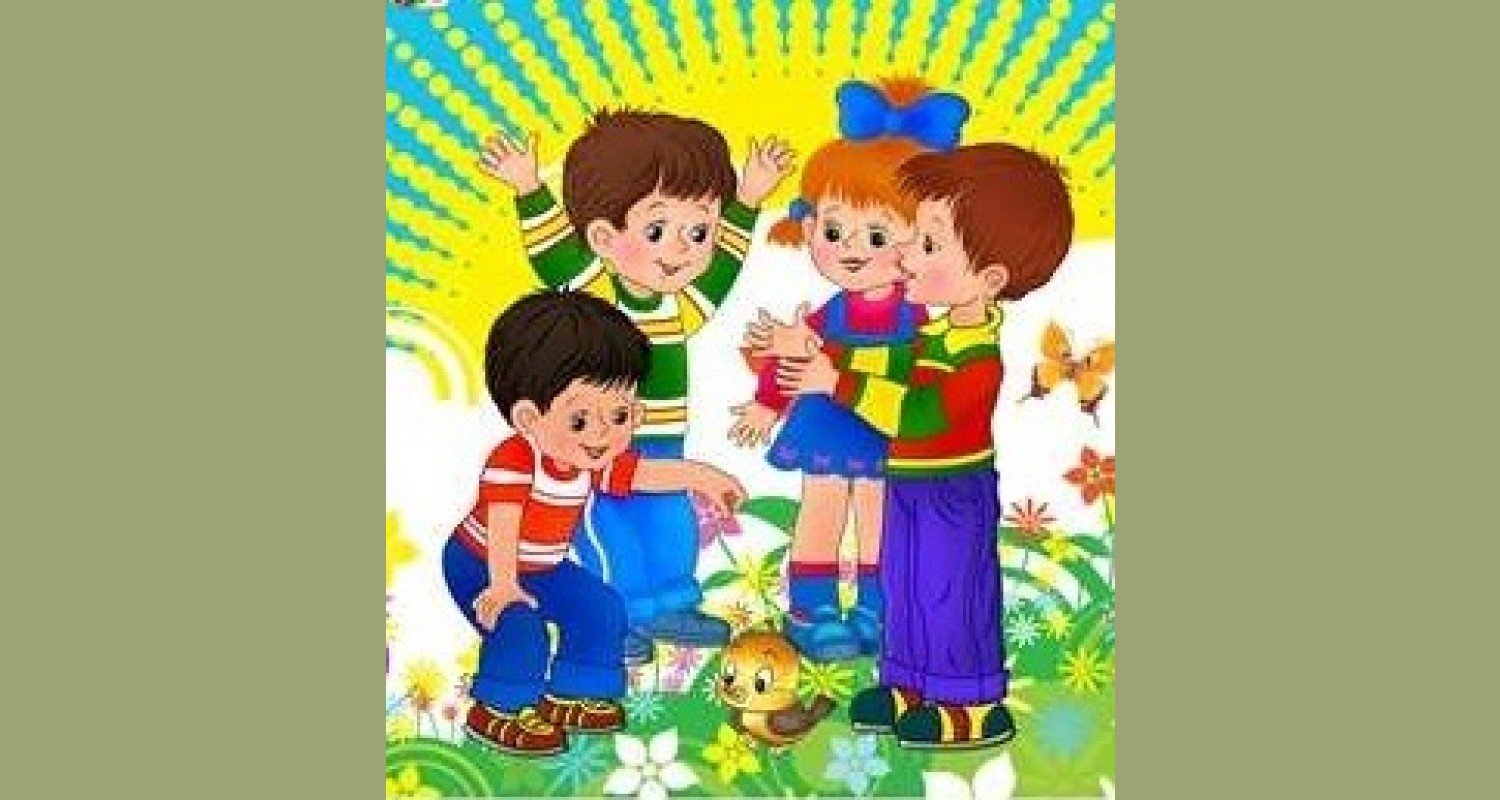  Подготовила воспитатель: Кучерова В.В..ст. ЕгорлыкскаяВоспитание правильного отношения к природе, умение бережно обращаться с животными существами может быть полноценно осуществлено в дошкольный период лишь в том случае, если система работы в детском саду сочетается с воздействием не ребят в семье.Правильное отношение детей к природе начинается в семье. В условиях семьи имеет значение атмосфера «направленности» на природу: интерес взрослых к растениям и животным, с/х работам; примеры положительного отношения взрослых к природе. Интерес и дела взрослых, связанные с миром природы, могут стать средством воспитания детей: увлечение комнатными растениями, присутствием животных в доме, приусадебный участок и работа вместе с детьми на нем. Игра и развлечения тоже могут служить средством воспитания у детей любви к природе. Просмотр кинофильмов, диафильмов о природе, чтение книг - это тоже средства, которые могут быть использованы родителями в воспитание детей. Под их влиянием рождается интерес к природе, к жизни живых существ.Зеленое царство комнатных растений начинает вызывать интерес ребенка, если взрослые постепенно вовлекут его в наблюдение за таинственным миром комнатной флоры. Приучая к регулярным наблюдениям, взрослые показывают их окраску и рисунок на листочках декоративных растений.Наблюдая за растениями, ребенок учится распознавать совершенно другую форму жизни, начинает видеть в зеленном ростке особое живое существо, жизнь и состояние которого зависят от того: полили его или нет, много или мало, холодной водой или теплой. Только с помощью взрослых ребенок может понять, как жизнь растения зависит от наличия тепла, света и хорошей почвы.Умение рассматривать растение, видеть его своеобразие и красоту, замечать различные его признаки и состояния - это задача не только эстетического, но и умственного, и нравственного воспитания.- А зачем мы поливаем растения? - может задать вопрос взрослый ребенку.Пусть он сам делает выводы, и только потом можно объяснить, что растения живые, они пьют воду и растут, становятся красивыми.И так постепенно взрослые не только наблюдают за растениями, и ухаживают за ними, но и приучают детей к труду.Животные в доме, как и растения, приносят большую радость всем членам семьи. Животный мир очень привлекателен для малышей. И это не случайно! В отличии от растений, животные обладают поведением, животные – это живые существа. Животные в доме – это могучий фактор воспитания детей. Это должны знать взрослые. Общение ребенка с животными приносит пользу, если взрослый контролирует это общение. Нужно знать, как нужно себя вести с животным миром. Например, имея аквариум с рыбками, важно не только наблюдение, но и совместное кормление рыбок, смена воды, подача кислорода. Уход, например, за домашними птичками (канарейками, попугаями) не сложен, но более ответственен, чем за рыбами. Птицы не выносят грязной воды, не выдерживают голода. Эти птицы хорошо приживаются, быстро привыкают к людям. За ними нужно ухаживать, относиться осторожно и бережно. Ребенок должен постепенно научиться ухаживать за пернатыми друзьями.Взрослые вместе с детьми могут ухаживать и за хомячком, и за черепахой, и за морской свинкой, и за кошкой, и за собакой.Приобщать ребенка к природе нужно в любом случае. В зимнее время – это подкормка птиц. Как хорошо смастерить для этого кормушку! Здесь можно не только подкармливать птиц, но и наблюдать за ними, за их поведением, повадками, внешнем виде. Весной – вешают скворечники. Можно одновременно и выучить стихи, загадки о растительном и животном мире.Игра тоже помогает воспитывать интерес детей к природе. Если родители приобщают их к природе через наблюдения, труд, художественную литературу, телепередачи и т. д., то заинтересованность ребенка непосредственно отразится в играх. Сюжетно – ролевые, дидактические игры развивают восприятие, речь, умение анализировать и описывать. Ценным также считается изготовление поделок из природного материала.